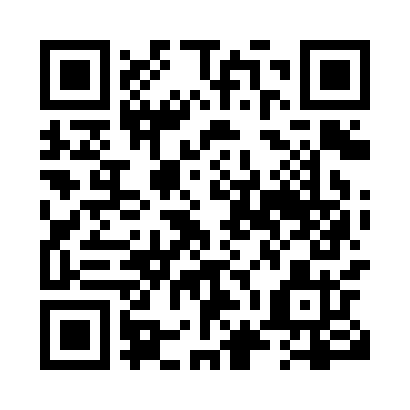 Prayer times for Beach Point, Prince Edward Island, CanadaWed 1 May 2024 - Fri 31 May 2024High Latitude Method: Angle Based RulePrayer Calculation Method: Islamic Society of North AmericaAsar Calculation Method: HanafiPrayer times provided by https://www.salahtimes.comDateDayFajrSunriseDhuhrAsrMaghribIsha1Wed4:195:561:076:088:199:562Thu4:175:541:076:098:209:583Fri4:155:531:076:108:2110:004Sat4:135:521:076:118:2210:025Sun4:115:501:076:128:2410:036Mon4:095:491:076:128:2510:057Tue4:075:471:066:138:2610:078Wed4:055:461:066:148:2810:099Thu4:035:451:066:158:2910:1110Fri4:015:431:066:158:3010:1311Sat3:595:421:066:168:3110:1512Sun3:575:411:066:178:3210:1713Mon3:555:391:066:178:3410:1814Tue3:535:381:066:188:3510:2015Wed3:515:371:066:198:3610:2216Thu3:505:361:066:208:3710:2417Fri3:485:351:066:208:3810:2618Sat3:465:341:066:218:4010:2819Sun3:445:331:066:228:4110:2920Mon3:435:321:076:228:4210:3121Tue3:415:311:076:238:4310:3322Wed3:405:301:076:248:4410:3523Thu3:385:291:076:248:4510:3624Fri3:365:281:076:258:4610:3825Sat3:355:271:076:258:4710:4026Sun3:345:261:076:268:4810:4127Mon3:325:261:076:278:4910:4328Tue3:315:251:076:278:5010:4529Wed3:305:241:076:288:5110:4630Thu3:285:241:086:288:5210:4831Fri3:275:231:086:298:5310:49